Name____________________________Date_____________Period_________Variables and Relations1. 	What is a variable?2. 	In last week’s Michigan game the team scored 35 points. Write out 4 possible score combinations to reach that total score.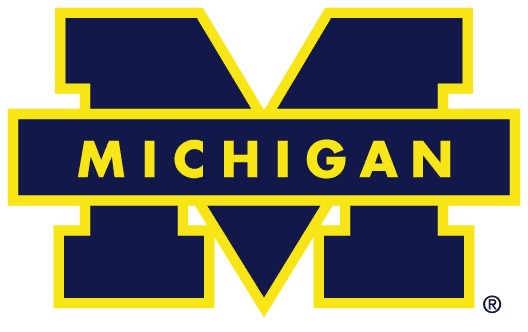 3. 	Describe a relation where both characteristics have decreasing behavior.4.	Describe a relation where both characteristics have increasing behavior.5.	Describe a relation where one characteristic increases while the other decreases.6. 	Plot the following relation on the coordinate plane below:	{(3,4), (2,10), (7,6), (9,10), (4, 9)}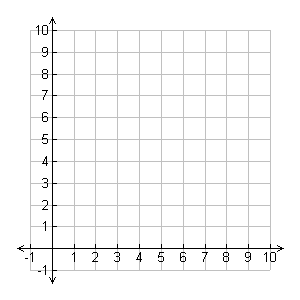 